Allergie particolari (farmaci, pollini, muffe, punture d’insetti, etc…) e reali intolleranze……………………………………………………………………………………………………………………………(Chi si iscrive tropo tardi, oltre l’ordine inoltrato calcolando il tempo di produzione, non verrà fornito della stessa)AUTORIZZAZIONE USCITA GIORNALIERAInoltre autorizzo ad uscire dal Grest:    NON ACCOMPAGNATO, sollevando gli animatori da ogni responsabilità;  ACCOMPAGNATO da:  nome- cognome ………………………………………..………….parentela………………….nome- cognome ………………………………………..………….parentela………………….nome- cognome ………………………………………..………….parentela………………….Luogo e data………………………                Firma genitore …………………………………                                                    (o di chi esercita la responsabilità genitoriale) La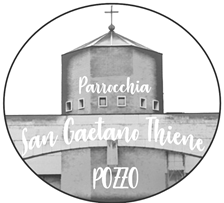 Parrocchia San Gaetano Thiene - Pozzoper i ragazzi nati dal 2012 al 2006 presenta il fantasticoGrest 2019da LUNEDÌ 01 luglio a VENERDÌ 19 LUGLIO  Anche quest’anno l’estate dei ragazzi delle elementari e delle medie sarà caratterizzata dall’esperienza immancabile del GREST PARROCCHIALE, grazie alla disponibilità e fantasia di tanti giovani animatori adolescenti.Età idonea per la partecipazione: dalla 1a elementare alla 2a media (frequentate).La quota di ISCRIZIONE è di € 20,00E’ obbligatoria la tessera NOI valida per il 2019 (€ 8,50)Il GREST si terrà presso il CENTRO PARROCCHIALE di Pozzo (salvo uscite comunicate*) dal lunedì al venerdì.NOVITA’ 2019: da quest’ anno c’è la possibilità, fino ad un massimo di 50 posti, del pranzo e del servizio compiti per il pomeriggio, nelle modalità di seguito riportate.ISCRIZIONI presso la CANONICA di Pozzo (lato destro della Chiesa, via Camacici 3) nei seguenti giorni e orari: il martedì 9.00-12.30, il giovedì e venerdì 15.00 -18.30Per il secondo o terzo figlio, la quota della spesa settimanale si riduce del 50%Informativa ai sensi dell’art. 13 d.lgs. n. 196/2003 relativa al trattamento dei dati personali, ivi compresi quelli sensibili. Per organizzare e svolgere le attività del grest parrocchiale devono essere utilizzati i dati da Lei forniti con moduli sopra compilati. Per questo ai sensi dell’art. 13 d.lgs. n. 196/2003 La informiamo che: 1. I dati personali, ivi compresi quelli sensibili, da Lei forniti verranno trattati al fine di organizzare e gestire il grest della parrocchia di S. Gaetano Thiene. 2. I summenzionati dati verranno trattati con modalità elettroniche e manuali. 3. Il conferimento dei dati è obbligatorio per poter partecipare al Grest e per poter permettere l’organizzazione e la gestione di quest’ultimo. 4. I dati non saranno comunicati ad altri soggetti, né saranno oggetto di diffusione se non nei casi in cui è previsto dalla vigente normativa, i dati potranno essere conosciuti dagli incaricati del trattamento. 5. Le riprese fotografiche e cinematografiche effettuate durante l’attività di Grest (dal 18/06/2018 al 22/06/2018) (dal 2/07/2018 al 6/07/2018) (dal 23/08/2018 al 27/08/2018) (dal6/08/2018 al 10/08/2018) saranno utilizzate per la realizzazione video, bacheche e pubblicazioni interne su carta stampata al fine di documentare l’attività svolta e di lasciare un ricordo dell’esperienza ai partecipanti. 6. In qualunque momento potranno essere esercitati i diritti di cui l’art. 7 del d.lgs.n. 196/2003 contattando il titolare del trattamento dei dati (legale rappresentante parroco pro tempore della parrocchia di S. Gaetano Thiene, Pozzo di San Giovanni Lupatoto (VR).Consenso al trattamento dei dati personali (ivi compresi quelli sensibili), art. 23 e 26 d. lgs. n.196/2003 Il/la sottoscritto/a, acquisita l’informativa ai sensi dell’ art. 13 d.lgs. n. 196/2003 presta il consenso al trattamento dei dati personali e sensibili forniti con i moduli sopra compilati, nonché di quelli che si impegna a fornire in futuro caso di variazione degli stessi. MODULO PER LE ISCRIZIONI AL GREST 2019Da restituire compilato in ogni sua parte e firmato dai Genitori GRESTParrocchia San Gaetano Thiene - PozzoIl sottoscritto/a  (cognome e nome del genitore o di chi esercita la responsabilità genitoriale) ………………………………………………………………… Tel. n° madre………………………………………………… 					Tel. n° padre…………………………………………………Autorizza il proprio FIGLIO/ANome e Cognome……………………………………………………………………………………………………………..Nato/a il ……  /……  / …… Residente a……………………………in Via………………………………………….n°….….Classe frequentata …………… Codice fiscale ……………………………………………………………A partecipare alle attività del GREST PARROCCHIALE DI POZZO che si svolgerà dal 01 Luglio al 19 Luglio 2019, e consente ai sensi del D.lgs 196/2003 (nel riquadro della pagina precedente) all’eventuale trattamento dei dati e utilizzo mediatico di foto e video, con finalità pastorale e non commerciale.    N.B. La QUOTA di partecipazione comprende:Animazione dei ragazzi da parte degli animatoriMateriali di consumo per i ragazzi (cancelleria, uso degli spazi, noleggio impianto audio, etc...)MerendaMaglietta del GREST   *Durante il GREST si farà una GITA a settimana di cui daremo comunicazione (non compreso nella quota settimanale)    Tessera   NOI 2019 (obbligatoria) € 8.50      Quota d’ iscrizione € 20.00   Pacchetto…… per nr….. settimane   Tot. Ricevuto € …..PACCHETTO A8.15- 12.30mattino€ 20I° SET.1-5 luglio€ 20II° SET.8-12 luglio€ 20III° SET.15-19 luglioPACCHETTO B8.15- 14.00Mattino + pranzo [max 70 posti]€ 50I° SET.1-5 luglio€ 50II° SET.8-12 luglio€ 50III° SET.15-19 luglioPACCHETTO C8.15- 16.00Mattino + pranzo + servizio compito[max 70 posti]€ 60I° SET.1-5 luglio€ 60II° SET.8-12 luglio€ 60III° SET.15-19 luglioVR